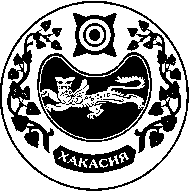 СОВЕТ ДЕПУТАТОВ ЧАРКОВСКОГО СЕЛЬСОВЕТАУСТЬ-АБАКАНСКОГО РАЙОНА РЕСПУБЛИКИ ХАКАСИЯРЕШЕНИЕ04.12.2023                                            аал Чарков    			                       № 96/4О внесении изменений в решение Совета депутатов Чарковского сельсовета от 17.11.2023 № 91/4 «О введении на территории Чарковского сельсовета Усть-Абаканского района Республики Хакасия земельного налога»          В целях приведения решения Совета депутатов Чарковского сельсовета от 17.11.2023 № 91/4 «О введении на территории Чарковского сельсовета Усть-Абаканского района Республики Хакасия земельного налога», в соответствии с действующим законодательством, руководствуясь Уставом муниципального образования Чарковский сельсовет,          Совет депутатов Чарковского сельсовета Усть-Абаканского района Республики ХакасияРЕШИЛ:          1. Внести следующие изменения в Решение Совета депутатов Чарковского сельсовета от 17.11.2023 № 91/4 «О введении на территории Чарковского сельсовета Усть-Абаканского района Республики Хакасия земельного налога»:          1) пункт 3.1 решения дополнить подпунктом и) следующего содержания:          «и) гражданам, проживающим на территории муниципального образования Чарковский сельсовет из числа военнослужащих, добровольцев, принимающих участие с 24 февраля 2022 года в специальной военной операции, проводимой на территории Украины, Донецкой Народной Республики, Луганской Народной Республики, Запорожской и Херсонской областей, а также призванных на военную службу по мобилизации в Вооруженные Силы Российской Федерации в соответствии с Указом Президента Российской Федерации от 21 сентября 2022 года № 647 «Об объявлении частичной мобилизации в Российской Федерации» после 21 сентября 2022 года, и члены их семей (супруга (супруг), несовершеннолетние дети, дети в возрасте до 23 лет, обучающиеся в образовательных организациях по очной форме обучения) – на один объект налогообложения по выбору налогоплательщика за налоговый период 2022 года.».          2) пункт 5. решения изложить в новой редакции:          «5. Предоставление льготы, установленным пунктом 1 настоящего Решения, осуществляется в соответствии с перечнем лиц, предоставляемым в налоговый орган исполнительным органом государственной власти Республики Хакасия в сфере социальной защиты и социальной поддержки населения.».          3) пункт 5. решения считать пунктом 6.;          4) пункт 6. решения считать пунктом 7..          3. Направить настоящее Решение для подписания и опубликования в газете «Усть-Абаканские известия» Главе Чарковского сельсовета Усть-Абаканского района Республики Хакасия Алексеенко А.А.          4. Настоящее Решение вступает в силу по истечении одного месяца со дня его официального опубликования, но не ранее 1 января 2024 года.Глава Чарковского сельсоветаУсть-Абаканского района Республики Хакасия                                  А.А. Алексеенко